Your brochure has two sides – the cover (and back) and the inside spread.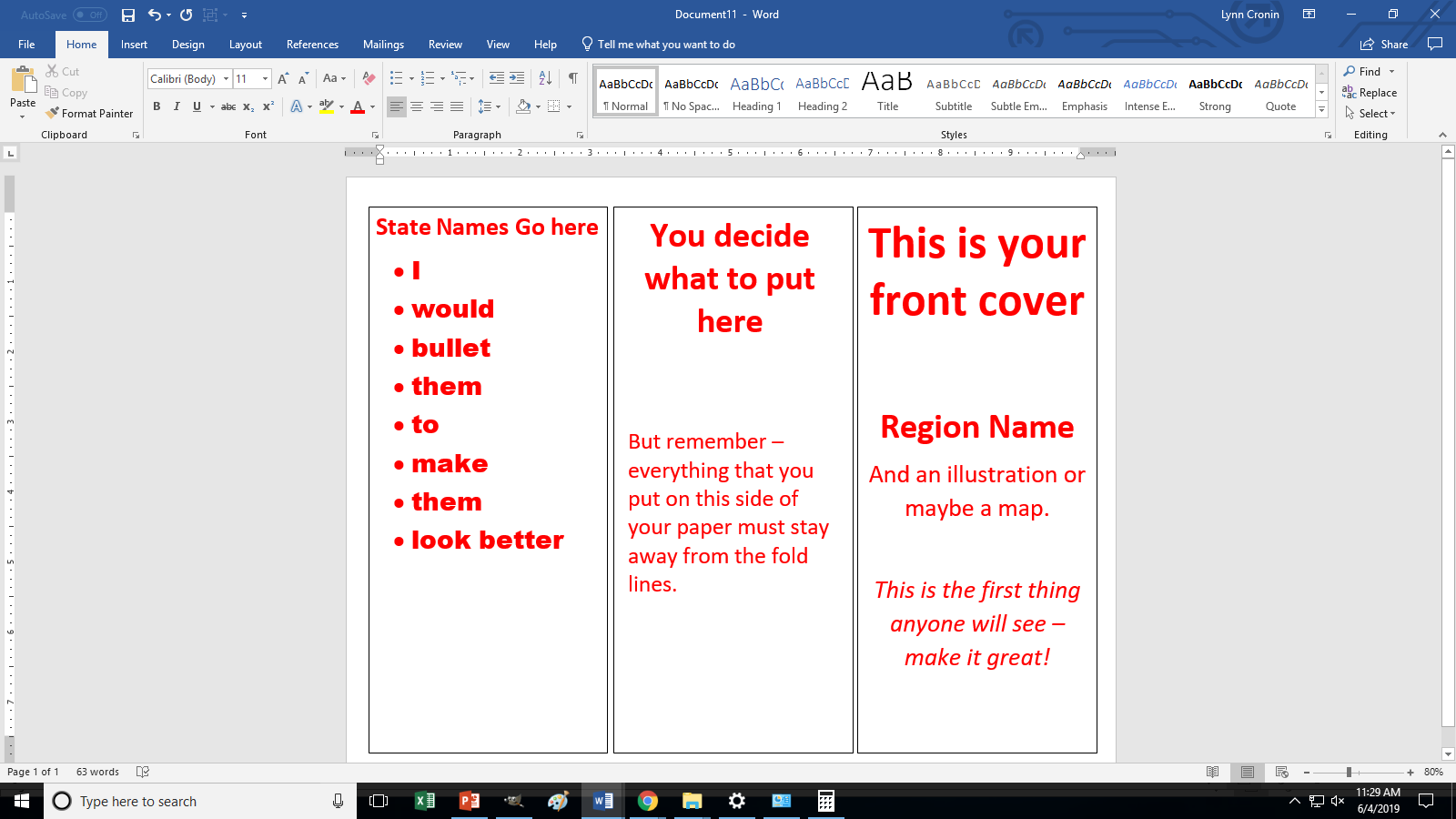 On the cover put the region name and an illustration.  On the inside panel list the state names and put anything you want on the back.This is called the inside spread of your brochure.  This is the place where composition really matters!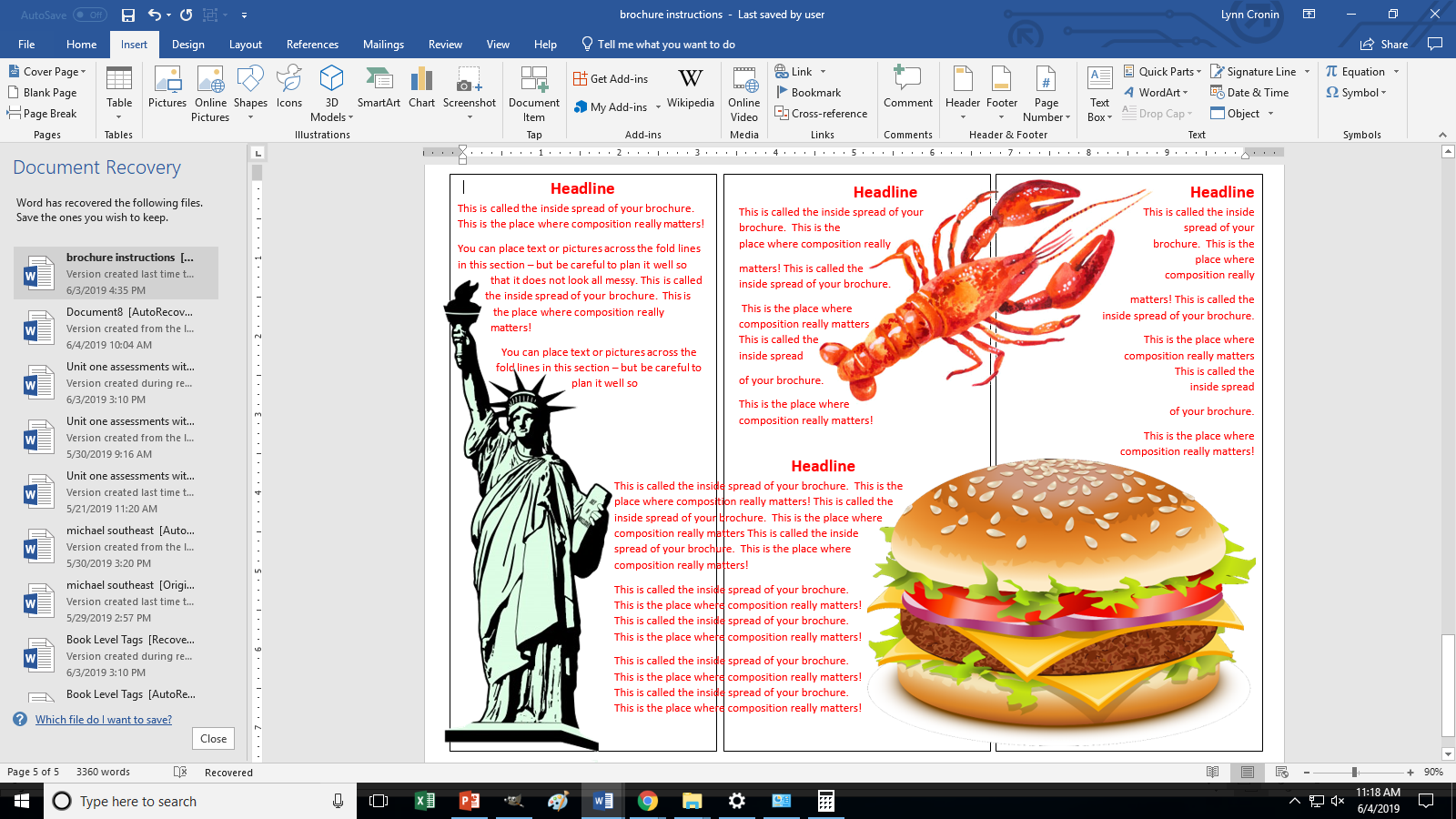 You can place text or pictures across the fold lines in this section – but be careful to plan it well so that it does not look all messy. Your inside spread might look something like this Things to think about:Whenever you look something up on the computer make sure that you add the words for kids at the end.  That way you will understand the information that you find.When you are looking information up in the computer:Read the information that you find then look away and write down the important stuff.(When you do it this way you don’t accidentally copy someone else’s wordsSearch termswhat natural resources are found in the ____ regionWhat is the ______________ region known forWhat is the ______________ region famous  forType in http://us-state-facts.com/Then click on your region to get information – don’t forget to read it first then write it without copying. 
(Some regions are famous for food – others are not. )’don’t forget – everything needs to be neat and tidy so…draw lines on the page before you write anythingdraw a line on the paper so that your bullets line up and draw another so that your text also lines up.Be sure to draw these lines lightly so that you can erase them later.Don’t forget that climate is not temperature now!  - look up the climate for your region.It should say something like:This climate is quite cold with an average winter temperature of 21 degrees.  This region is also known for having an average of 20 inches of snow per year.Natural Resources include things that they people use to make a living.   Land, Lakes, Rivers, Ocean, Mountains all count.  Things that they get from the land also count – like deer, fish, lobster, and metals This is how I would look it up:what natural resources are found in the Southeast regionMidwest.FarmlandFreshwater lakesThe Great LakesMount Rushmore – built with dynamite in South Dakota - 1941Mall of America - Bloomington Minnesota – The worlds largest mall.  400 stores and a waterpark, aquarium, mini-golf course and moreGateway arch – St. Louis Missouri – the world tallest arch made of stainless steel – built in 1965 – made to remember the pioneers that crossed our county by wagon Tornado AlleyNo oceans – so the temperatures can be extreme 100+ in the summer and very cold winters with lots of snow.ChicagoDetroitSt. PaulMilwaukeeMinneapolisSt. LouisIn the flat area between the Rocky Mountains and the Appalachian mountains – fabulous soil and nice flat land perfect for farming (the breadbasket of America) wheat, corn, oats, soySoutheast Known for it’s beaches. Southern Hospitality which includes foodFood seafood, anything fried (fried chicken, fried Oreos, turkey, seafood)country music was born in the Appalachian Mountainsswamps are all over the Southeast – look it up and make sure you see pictures!Vacation spots: All the beaches: Hilton Head Island, South Carolina, Gulf Shores and Orange Beach, Alabama, Destin, Florida, Myrtle Beach, South Carolina, Ocean City, Maryland, Virginia Beach, Virginia.Disney World, Universal, the Great Smokey Mountains National Park (look it up and tell me what kind of things you will find thereFacts 12 states: South Carolina, Virginia, West Virginia, North Carolina, Mississippi, Arkansas, Tennessee, Florida, Georgia, Alabama, Kentucky and Louisiana. Dixie is the nickname given to the Southeastern portion of the United States.The Blue Ridge Mountains, part of the Appalachian Mountains, extend through numerous eastern states including the southeastern states of Virginia, North Carolina, South Carolina, and the northeast tip of Georgia. Plus it has a song named after it!The Southeast region of the United States is home to about 2 million wild boars, also called feral pigs.Climate: Since it is closer to the equator than the Northeast region, the climate in the Southeast tends to be very mild and humid with hot summers and short winters – it is considered to be humid subtropical.Two of the main natural resources in this region are pine trees and coal.Throughout US history crops (farms) were and still are an important income producer for this region. The mild weather and plentiful rainfall create optimal growing conditions for crops such as tobacco, cotton and peanuts.Historic sights: Fredericksburg, Arlington National Cemetery Monticello and JamestownWest Known for: cowboys and ranchers, California Beaches, deserts, Mexican heritage, Huge, huge, huge Mountains (The Rockies) States: California, Oregon, Washington, Colorado, Idaho, Montana, Nevada, Utah, Wyoming West Coast Region: California, Oregon, Washington
Mountain States: Montana, Idaho, Wyoming, Nevada, Utah, and Colorado.Cities: Los Angeles & San Francisco San Diego (California), Denver (Colorado), Portland Las Vegas (Nevada)Native American Tribes living in the area before and after settlers arrived: Iroquois, Cayuga, Cherokee, Huron, Mohawk, Oneida, Onondaga, Seneca, and Tuscarora. Places of interest Pikes Peak, Colorado 
Arches National Park UtahBryce Canyon National park Utah (can you find out what hoodoos are?)Hollywood California is the center of the film industry in the United States.California Gold Rush of 1849.The Oregon Trail, which passed through several current day western states, was traveled by settlers from the east to the western territories. At first it was only passable by walking or on horseback but in the 1840s it was cleared enough for wagons to travel and enabled hundreds of thousands of settlers to reach the West; The Transcontinental Railroad connecting the railroad lines in the east to the west coast of the United States was completed in 1869. What once took months, to travel from the east to the west, was reduced to less than a week. The impact on the development of the West was huge.U.S. Highway Route 66, which stretches from Chicago, Illinois to California was opened in 1926 and resulted in increased tourism and business for the western states. Northeast
Facts 11 states: Connecticut, Delaware, Maine, Massachusetts, Maryland, New Hampshire, New Jersey, New York, Pennsylvania, Rhode Island, and Vermont. Plus Washington D.C. (not a US state)Cities: New York City, Washington DC, Boston. climate of the Northeast varies by season. Winters are often extremely cold/ summers are warm and humid.Points of InterestNew York City  Statue of Liberty, 9/11 memorial, Niagara Falls in upstate New York. Boston - Freedom Trail - Paul Revere, Gettysburg Battlefield (biggest battle of the American Civil War.)Beaches: Cape Cod (Massachusetts) Long Island NY
NJ MD History: Plymouth: The Pilgrims were a group of English settlers who left Europe in search of religious freedom in the Americas. They were the first group to settle in America. They established the Plymouth Colony in 1620.Boston Tea Party in 1773, angry colonists dumped more than three hundred crates of tea into the water because they were mad at the King of England.  The Revolutionary war started soon after.Paul Revere (Boston) rode his horse across the countryside to warn the people that the British army was coming.Independence Hall (Philadelphia) where all the great founders of our country met to write the Declaration of independence and the US Constitution. (the two most important documents of our country) New York City  has the highest population of any city in the USFoods: Seafood (lobster from Maine, crabs from Maryland) all of the states on the ocean fish for seafood.NYC – thin crust pizza  Philadelphia – cheesesteaks and soft pretzels Boston – Boston cream pie, New England Clam Chowder, Boston Baked BeansSouthwest4 states: Arizona, New Mexico, Oklahoma, and TexasBasic Southwest Region FactsCities: Phoenix Arizona, El Paso Texas, Albuquerque New Mexico, Tucson Arizona. Mesa Arizona“The Wave” in Arizona (look this one up!!)A region of wide open, sparsely populated spaces with lots of desert and very few large cities.The geography of the Southwest includes deserts, mountains, plateaus, mesas, broad basins, and plains.climate - semi-arid to arid (Which means very little water, very high heat) some of the area that is on top of mountains  can get very cold and receive a lot of snowfall.Plants: yucca plants, sagebrush, barrel cactus, and saguaro cactus. Animals; rattlesnake, coyote, bobcat, jackrabbit, gray wolf, prairie dog, American bison, Coral snake, and Elk.Interesting FactsThere is a lot of Mexican heritage (food, language and way of life)A large number of American Indian tribes use to inhabit the southwestern United States. When Europeans arrived in the region many of these Native Americans were pushed off their land or died from the many disease brought by the European settlers. (Tribes: Apache, Comanche, Ute, Navajo, and the Hopi)Places to seeGrand Canyon: Arizona this amazing canyon was carved by the Colorado River over millions of years. This amazing natural attraction is visited by approximately 5 million visitors every year.The Four Corners Marker: This Southwest Region point of interest is a monument where the states of Arizona, Colorado, New Mexico and Utah all meet. It is the only place in the United States where four states meet and is considered the heart of the Southwest. The monument is in a remote area where very few tourists visit it.Monument Valley: Located near the Four Corners Marker on the border of Arizona and Utah this Southwest point of interest has numerous sandstone buttes that tower above the valley floor. Montezuma Castle National Monument Arizona (it was named wrong, it has nothing to do with Montezuma!) Check out these houses!  Look up the Mesa Verde cliffs – these houses will blow you away!  Also Gila Cliffs, Cliff Palace, long house, Spruce Tree House and Step House.